Сроки и места регистрации на участие в итоговом сочинении (изложении) в 2018 -2019 учебном году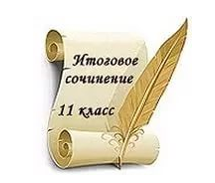 Сроки регистрации для участия в итоговом сочинении (изложении) выпускников текущего года, обучающихся по образовательным программам  среднего общего  образования. Сроки подачи заявления на участие в итоговом сочинении  (изложении)Места регистрации для участия в итоговом сочинении (изложении) выпускников текущего года, обучающихся по образовательным программам среднего общего образования, а также обучающихся, получающих среднее общее образование в иностранных образовательных организациях, в Тимашевском районе в 2018-2019 учебном году:По вопросам проведения итогового сочинения (изложения) в МБОУ СОШ № 18  работает телефон «горячей линии»   8(86130) 5- 02- 23.Сроки, места и порядок информирования о результатах сочинения (изложения) в 2018-2019 учебном годуСроки, места и порядок информирования о результатах итогового сочинения (изложения) в 2018 -2019 учебном годуРезультатом итогового сочинения (изложения) является «зачет» или «незачет».С результатами итогового сочинения (изложения) выпускники текущего года могут ознакомиться в образовательных организациях, в которых осваивают образовательные программы среднего общего образования.Выпускники прошлых лет, обучающиеся по программам среднего профессионального образования, обучающиеся, получающие среднее общее образование в иностранных образовательных организациях, – в местах регистрации на сдачу итогового сочинения (изложения).Ознакомление с результатами сдачи итогового сочинения (изложения) может быть осуществлено участником итогового сочинения (изложения) самостоятельно по паспортным данным на сайте РЦОИ (www.gas.kubannet.ru).Факт ознакомления участников итогового сочинения (изложения) с результатами итогового сочинения (изложения) подтверждается их подписью в протоколе ознакомления с указанием даты ознакомления.Результаты итогового сочинения (изложения) будут известны не ранее чем через семь календарных дней с момента проведения итогового сочинения (изложения).Информация о местах регистрации на участие в итоговом сочинении (изложении) для участников ЕГЭ в МБОУ СОШ № 18  в 2018-2019 учебном годуИнформация о работе телефонов «горячей линии» по вопросам организации и проведения итогового сочинения (изложения) в МБОУ СОШ № 18  в 2018-2019 учебном годуСроки подачи заявленияДата проведения сочинения (изложения)До 21 ноября 2018 года5 декабря 2018 годаДо 23 января 2019 года6 февраля 2019 годаДо 24 апреля 2019 года8 мая 2019 годаНаименование учрежденияАдресТелефоны для справокМБОУ СОШ № 18г. Тимашевскул. 70 лет Октября,4(861-30) 5-02-23№ п/пНаименование учреждения(по уставу)АдресТелефоныдля справок1.МБОУ СОШ № 18г. Тимашевск, ул. 70 лет Октября,4(861) 305-02-23ООТелефоны «горячей линии»(с кодом)Режим работы(с указанием дней недели и часов работы)Ф.И.О. (полностью) и должность ответственного за работу телефонов «горячей линии»МБОУ СОШ № 18(861-30) 5-02-23с 08.00 до 16.00 часов (понедельник-пятница)Легина Ирина Алексеевна заместитель директора по УВРМБОУ СОШ № 18(861-30) 5-02-23с 08.00 до 14.00 часов (понедельник-пятница)Асанова Ирина Николаевна руководитель ШМО учителей русского языка